U.41 ANALYSE ET DEFINITION D’UN SYSTEME SESSION 2022---------------------------------DUREE : 4 heures COEFFICIENT : 4-------------------------------Matériel non autorisé :L’usage de tout modèle de calculatrice est interdit.Matériel autorisé :Feutres de couleur.DÈS QUE LE SUJET VOUS EST REMIS, ASSUREZ-VOUS QU’IL EST COMPLET. LE SUJET COMPORTE 26 PAGES, NUMEROTEES DE 1/26 A 26/26.Présentation du site et du projet :Sur le site « Gurekin », dans le sud-ouest de la France (zone climatique H2), la société « Euskal Teknologia » a implanté un ensemble de bâtiments regroupant :son siège social « Bulegoak » (non traité),des hangars de production de pièces de haute technologie,un bâtiment de service (« Ongi Etorri ») comprenant :au rez-de-chaussée : des espaces de restauration et des salles de séminaires,aux étages : des chambres hôtelières pour les visiteurs (non traité).Au moment de la création de ce site, le maître d’ouvrage avait pris en compte les critères environnementaux et énergétiques prescrits dans la RT2012.Une attention particulière avait été portée sur :les consommations énergétiques des processus industriels,la réduction des émissions de CO2 par la limitation des déplacements,l’efficacité énergétique en mutualisant les productions d’énergie.Dans le cadre de la loi de transition énergétique pour la croissance verte, des aides financières (Certificats d’Economie d’Energie) incitent les maîtres d’ouvrage à investir dans des équipements énergétiquement économes.Aujourd’hui, des travaux sont engagés dans le but de :améliorer l’efficacité énergétique des systèmes,favoriser la récupération de chaleur,assurer un suivi efficace des consommations énergétiques.Les principaux travaux réalisés sont :le remplacement des groupes froids eau/air par des groupes froids eau/eau,le remplacement de batteries électriques des Centrales de Traitement d’Air par des batteries à eau chaude de récupération,le remplacement des chaudières gaz classiques par des modèles à haut rendement,la mise à niveau de la Gestion Technique Centralisée (G.T.C.) et l’ajout d’une supervision.Objectif :	Vous étudierez l’intérêt du remplacement des groupes froids eau/air par des groupes froids eau/eau.Description de l’installation de production d’eau chaude et d’eau glacée :Le schéma de principe de la production d’eau chaude et d’eau glacée après rénovation est fourni dans le DR2.La production centralisée d’eau chaude et d’eau glacée alimente :les émetteurs assurant le chauffage/rafraichissement des bâtiments « Ongi Etorri » et« Bulegoak » (non traité dans le questionnement),les batteries à eau (batterie froide et batterie chaude de récupération) des Centrales de Traitement d’Air desservant les hangars.L’installation comporte en particulier les matériels suivants :2 groupes froids eau/eau de marque Carrier Aquasnap type 30 WG-190A et 30 WG-150A fonctionnant en cascade,1 aéroréfrigérant de marque Carrier type 09 VE alimenté en eau glycolée,1 échangeur à plaques de marque Sondex type EP,1 bouteille de découplage sur le circuit eau glacée,1 ballon tampon sur le circuit eau chaude,La distribution des fluides (eau chaude 90/70°C, eau glycolée 40/35°C et eau glacée 7/11°C est réalisée en ceinture dans les hangars et chaque circuit est isolé par Armaflex 13mm + coque de protection alu.QUESTION 1 - DR1 à compléterPour chaque plan, un cartouche contient des informations utiles pour l’identification, l’exploitation ou l’archivage du document.Préciser le nom de ce plan.Compléter en indiquant les informations manquantes sur DR1.QUESTION 2 -Liste de documents fournis lors de l’appel d’offre :Plan de situation, plan d’installation de chantier, plan d’architecteD.P.G.F, C.C.T.P, C.C.A.PDans la liste précédente, indiquer le ou les document(s) à consulter pour :Identifier l’implantation du local Tableau Général Basse Tension (T.G.B.T.) et du local chaufferie.Identifier les limites de prestation associées à un lot.Mettre en forme l’offre de prix.QUESTION 3 - DR2 à consulterIndiquer le nom du matériel assurant :un transfert de chaleur entre l’eau glycolée et l’air extérieur,un transfert de chaleur entre l’eau glycolée et l’eau chaude,un transfert de chaleur entre le fluide frigorigène et l’eau glacée.QUESTION 4 - DR2 à compléterEn indiquant un code de couleur logique, surligner sur le schéma de principe et sur la vue de détail d’implantation du DR2 :le circuit eau glacée du groupe de pompes PMP 03 primaire P1/P2,le circuit eau chaude des batteries de récupération des CTA,le circuit eau chaude glycolée de l’aéroréfrigérant pour la V3V fermée (100% du débit passe par le bypass).QUESTION 5 - DR2 à consulterIndiquer dans un tableau le symbole et le nom de :1 organe de sécurité,1 organe d’isolement,1 actionneur assurant une régulation de la température.QUESTION 6 - DR2 et DR4 à consulter – DR3 à compléterPour la vanne 3 voies 100% ouverte (pas de débit dans le bypass), compléter le DR3.Pour l’élément n°1, décrire les conséquences au point B (débit et température) si le débit des pompes PMP 04 secondaire P1/P2 est réglé à 50 m3/h.Pour l’élément n°2, décrire les conséquences au point B (débit et température) si le débit au point A devient égal à 60 m3/h.QUESTION 7 - DR4 à consulter et compléterCompléter DR4 en indiquant la valeur des puissances manquantes.QUESTION 8 - DR4 à consulterL’aéroréfrigérant Carrier type 09 VE assure le refroidissement de l’eau glycolée des condenseurs.Justifier que la valeur de la température extérieure de l’air permet le refroidissement de l’eau jusqu’à la température souhaitée.Indiquer l’effet de l’augmentation de la température extérieure sur la puissance échangée.Indiquer les conséquences d’un dépôt de feuilles en automne sur la surface de l’échangeur.QUESTION 9 - DT1 à consulterPour faciliter les calculs de cette question, on utilisera la valeur arrondie à 70 kW pour la puissance absorbée cumulée des compresseurs des 2 groupes froids.Suite à l’installation du système de récupération (juillet 2018) sur les nouveaux groupes froids :Calculer le montant des C.E.E. (en kWh cumac) et l’aide financière en €.En s’appuyant sur le graphique et la frise chronologique, justifier le succès actuel du dispositif C.E.E. auprès des maîtres d’ouvrage.Objectif :	Vous étudierez les améliorations apportées à la gestion technique centralisée.Description de l’évolution de la G.T.C. :Avant la rénovation, les automates IQ2 de la marque TREND fonctionnaient de façon autonome et ne permettaient pas une supervision globale de l’installation (états, commandes, suivi des consommations…).Lors de la rénovation, une nouvelle architecture a été mise en place pour mettre en communication les automates IQ2 existants, les nouveaux automates, les compteurs et la supervision.QUESTION 10 - DT2 à consulter – DR5 à compléterUn extrait du schéma de câblage de l’un des nouveaux automates (IQ4E) est fourni sur le folio 008 du DT2 (2/2).Sur DR5, pour chaque entrée/sortie raccordée uniquement sur cet automate IQ4E (voir le schéma de câblage DT2 2/2), tracer un lien permettant de définir le type (AI, DI, DO, AO).QUESTION 11 - DR5 à compléterPour valider les gains énergétiques générés avec le remplacement des groupes froids eau/air par des groupes froids eau/eau, des compteurs d’énergie avec sortie à impulsion sont ajoutés sur les circuits fluidiques.Représenter sur le schéma de principe DR5 les 2 compteurs d’énergie nécessaires :C1 pour mesurer la chaleur fournie par les groupes froids aux BC des CTA,C2 pour mesurer la chaleur prélevée par les groupes froids sur les BF des CTA.QUESTION 12 - DT2, DT3 et DR5 à consulterAu moment de la rénovation, l’information délivrée par le pressostat PME primaire a été remontée à l’automate IQ4E.Indiquer le rôle de ce pressostat manque eau.Indiquer les bornes de l’automate IQ4 utilisées pour remonter cette information (sur DT2 feuillet 2/2).Indiquer les bornes à câbler sur ce pressostat (voir DT3) pour obtenir le fonctionnement souhaité.Justifier la réponse.QUESTION 13 -	DT2 et DT3 à consulterPour évacuer la chaleur excédentaire, une vanne 3 voies motorisée a été installée dans la chaufferie au moment de la rénovation.Indiquer les bornes du servo-moteur et la tension utilisées pour son alimentation électrique.Indiquer les bornes utilisées sur le servo-moteur de la V3V pour la réception du signal de commande 0-10V.Indiquer le numéro du fil et le numéro du bornier de l’armoire utilisés pour la transmission du signal de commande de l’automate à la vanne 3 voies.QUESTION 14 - DT2 2/2 à consulter et DR6 à compléterL’architecture matérielle de la gestion technique centralisée réalisée au moment de la rénovation est la suivante :les automates conservés (IQ2) sont connectés aux nouveaux automates (IQ4E) grâce à un bus de terrain Trend,les nouveaux automates (IQ4E) sont raccordés à un poste de supervision par le réseau IP,la consommation électrique des groupes froids est mesurée par des compteurs insérés dans les armoires électriques et est remontée aux nouveaux automates (IQ4E) grâce à une connexion bus RS485/MODBUS.Sur DR6, tracer, en unifilaire, les connexions entre le superviseur, les nouveaux automates IQ4, les automates conservés (IQ2) et les compteurs d’énergie électrique.Préciser la légende des couleurs utilisées.Objectif :	Vous validerez que les modifications apportées à la régulation des Centrales de Traitement d’Air permettent de limiter les consommations énergétiques.Extrait du C.C.T.P. :Extrait du règlement sanitaire départemental :Principe de régulation des CTA :CTA 1 : zone de fabricationRégulation de la température / hygrométrie de l’air repris (en été et en hiver) par action TOR sur la batterie chaude de récupération, PI sur la batterie froide et la seconde batterie chaude.Limitation basse/haute de la température de soufflage. Limitation haute de l’hygrométrie de soufflage.CTA 2 : zone logistiqueRégulation de la température de soufflage en fonction de la température extérieure par actionTOR sur la batterie chaude de récupération, PI sur la batterie froide et la seconde batterie chaude. Maintien d’une hygrométrie ambiante minimale de 50%.La régulation de ces 2 CTA n’est pas encore intégrée dans ce plan de récupération des C.E.E. La régulation n’agit pas sur les volets d’air neuf ni sur les ventilateurs de soufflage.Chaque hangar comprend une sous station. Les énergies proviennent de la chaufferie.QUESTION 15 - DR7 à compléterEn indiquant un code de couleur logique, surligner pour la CTA 1 et la CTA 2 :le réseau air neuf,le réseau de soufflage,le réseau de reprise.QUESTION 16 - DR7 à consulterVérifier que, dans la CTA1, les débits minimaux d’air neuf imposés par le règlement sanitaire départemental sont respectés. On raisonnera de façon simplifiée en utilisant les débits volumiques.QUESTION 17 - DR8 à compléterAu moment de la rénovation, des modifications sur les batteries de la CTA et les équipements de production ont été réalisées.Pour chaque batterie de la CTA, tracer un lien montrant la connexion entre chaque équipement de production et les batteries avant et après travaux de rénovation.QUESTION 18 - DR7 à compléterAttribuer les évolutions (cas 1 à cas 4) aux CTA 1 et CTA 2 pour les conditions été et hiver.QUESTION 19 - DR7 à compléterPour chaque situation hiver et été, pour la CTA1, compléter le tableau du DR7 en indiquant l’état (marche ou arrêt) des équipements listés dans le tableau.QUESTION 20 - DR7 à compléterReprésenter sur DR7 la chaine de principe de la régulation de la CTA 1.QUESTION 21 - DR8 à consulter - DR7 à compléterLors de la rénovation, des modifications sur la composition des CTA ont été apportées au niveau des batteries (voir DR8).La régulation des CTA est réalisée avec des automates IQ2.Les graphes de régulation de la CTA 1 avant rénovation sont fournis sur DR7. La logique de régulation doit être modifiée pour s’adapter à ce changement.Représenter les nouveaux graphes de régulation été-hiver (température uniquement) de l’automate.Vous indiquerez en particulier :la légende des couleurs utilisées,les signaux de commande pour chaque vanne (0-100% ou 0-1).Objectif :	Vous validerez que la sécurité des personnes et des biens vis-à-vis des risques d’incendie et électriques est assurée dans le bâtiment « Ongi Etorri ».Le bâtiment « Ongi Etorri » abrite des salles de séminaire, des espaces de restauration et des chambres hôtelières.Sécurité des personnes vis-à-vis des risques d’incendie :A l’occasion de la rénovation, le système de protection contre les risques d’incendie du bâtiment« Ongi Etorri » a été vérifié et mis à niveau.Le document réponse DR9 montre un plan partiel d’implantation des équipements réalisant la mise en sécurité incendie et le désenfumage.Le système de désenfumage comprend :une extraction mécanique dans les circulations,une amenée d’air neuf naturelle dans les circulations,une mise en surpression des escaliers.Le document réponse DR10 décrit l’architecture matérielle du système de sécurité incendie et de désenfumage.En cas d’incendie, le centralisateur de mise en sécurité incendie (C.M.S.I.) agit sur les clapets coupe-feu, les portes coupe-feu, les volets de désenfumage, les tourelles d’extraction, le caisson de soufflage de mise en surpression des escaliers…Le bus C.M.S.I. et les modules déportés transmettent l’ordre de mise en sécurité et collectent les états des différents équipements.QUESTION 22 - DR9 et DR10 à compléterEn indiquant le code de couleur que vous utilisez, surligner sur DR9 ET DR10 :le bus C.M.S.I. n°1les lignes de télécommandeles lignes de contrôleQUESTION 23 - DR9 à consulter – DR10 à compléterUn clapet coupe-feu est inséré dans une gaine de ventilation traversant une paroi coupe-feu. Caractéristiques pour clapet coupe-feu télécommandé :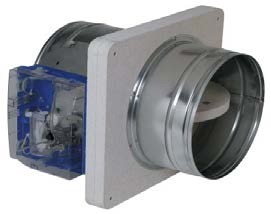 Déclenchement par autocommande d’un déclencheur thermique à alliage eutectique (70°C)Déclenchement par commande électro-magnétique (24 VCC, émission ou rupture de courant selon le modèle)Réarmable après déclenchement à froid manuellement et par moteur électriqueContact de fin de course indiquant, au C.M.S.I., la position de sécurité (clapet fermé).Après un déclenchement (test de fonctionnement périodique ou en cas d’incendie avéré), le réarmement motorisé est réalisé par un dispositif indépendant du C.M.S.I.Compléter le DR10, en représentant sur le module déporté MEA I08 (non visible sur DR9) les lignes de télécommande et de contrôle utiles à prévoir pour raccorder ce clapet coupe- feu au matériel déporté MEA I08.QUESTION 24 - DR9 à consulterLa réglementation impose un test de fonctionnement périodique des Dispositifs Actionnés deSécurité.Au moment de la rénovation, une commande électrique de réarmement a été ajoutée sur un volet de désenfumage positionné au plafond afin de rétablir la position d’attente sans intervenir manuellement sur le D.A.S.Indiquer le repère de ce volet de désenfumage.Sécurité des personnes vis-à-vis des risques électriques :A l’occasion de la rénovation, la sécurité contre les risques électriques du bâtiment « Ongi Etorri » a été vérifiée et les erreurs figurant sur les schémas de câblage du DOE ont été corrigées.Le tableau de distribution TD2.02 dessert la zone des salles de séminaire 1 et 2.Sur DR11, des extraits de folios issus du schéma de câblage de ce tableau décrivent l’alimentation d’équipements électriques implantés dans la salle de séminaire n°1.Un extrait du bornier XP de ce tableau électrique TD2.02 est fourni sur DR12.Les alimentations électriques pour la salle de séminaire 1 sont représentées sur DR9 (plan issu du D.O.E.).QUESTION 25 - DR9 à consulter – DR11 et DR12 à compléterEn s’appuyant sur les repères des câbles, compléter le tableau du DR11 en indiquant les informations manquantes (désignations et sections des câbles)En s’appuyant sur les numéros des bornes XP de DR11, compléter les informations manquantes sur le bornier XP de DR12 (renvois de folio et repères des câbles).QUESTION 26 - DR11 à consulter – DR12 à compléterSur le DR12, pour chacune des 2 situations de défaut décrites, indiquer :la réaction des équipements de protection,l’état (ouvert ou fermé) de chaque équipement de protection (numérotés de Q1 à Q4-4).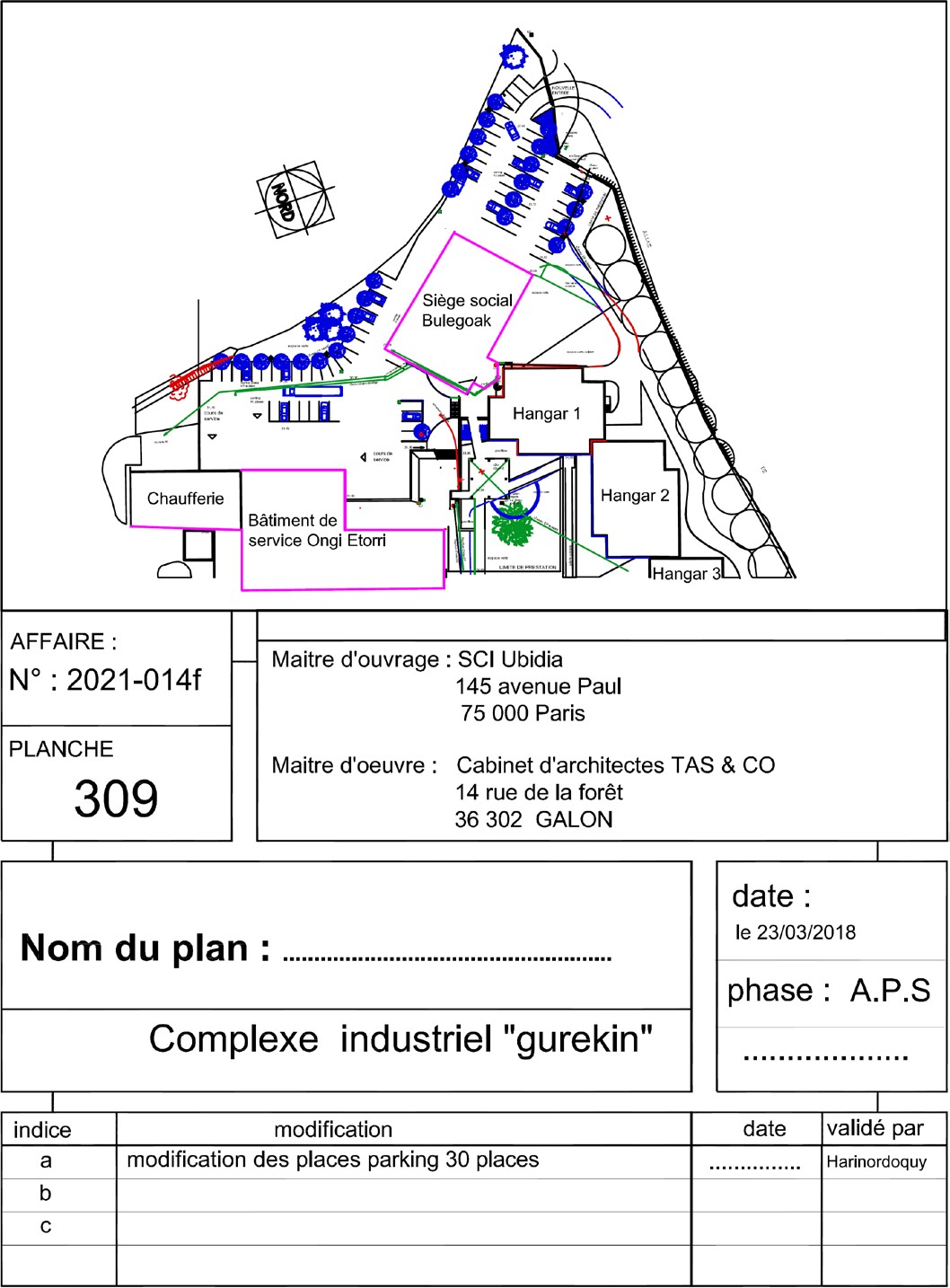 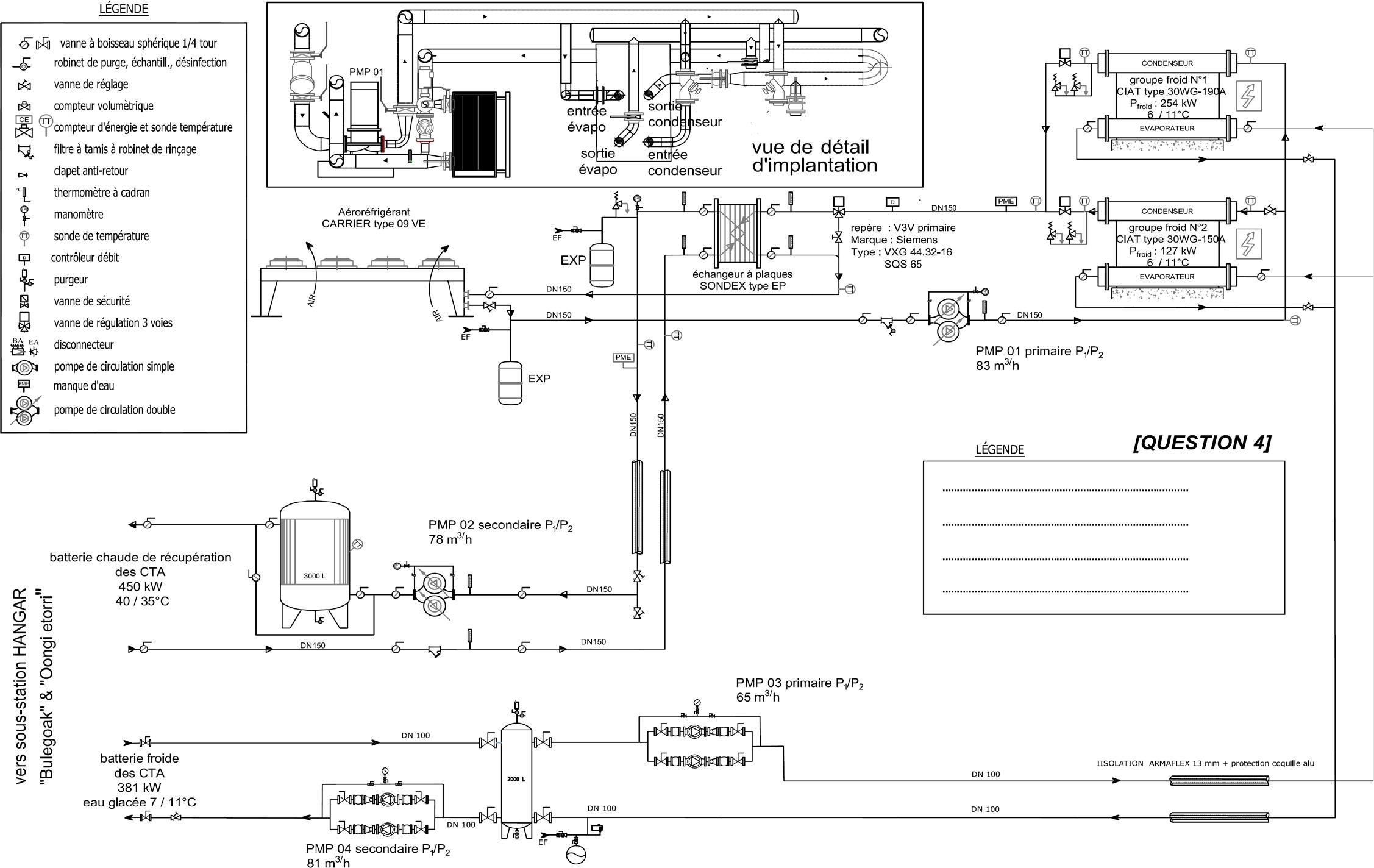 Puissance fournie aux batteries chaudes des CTA = 300 kWPuissance rejetée sur l’air extérieur = 	kWPuissance fournie aux condenseurs = 	kWPuissance électrique consommée par les groupes froids = 	 kWPuissance prélevée sur les batteries froides des CTA = 381 kWVers batteries froides des CTAGroupes froid de marque Carrier type Aquasnap :30WG-150A	                    30WG-190A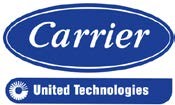 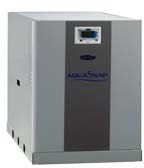 Aéroréfrigérant de marque Carrier type 09 VE :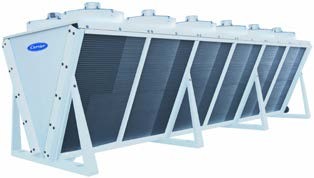 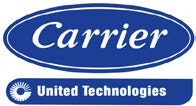 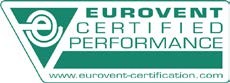 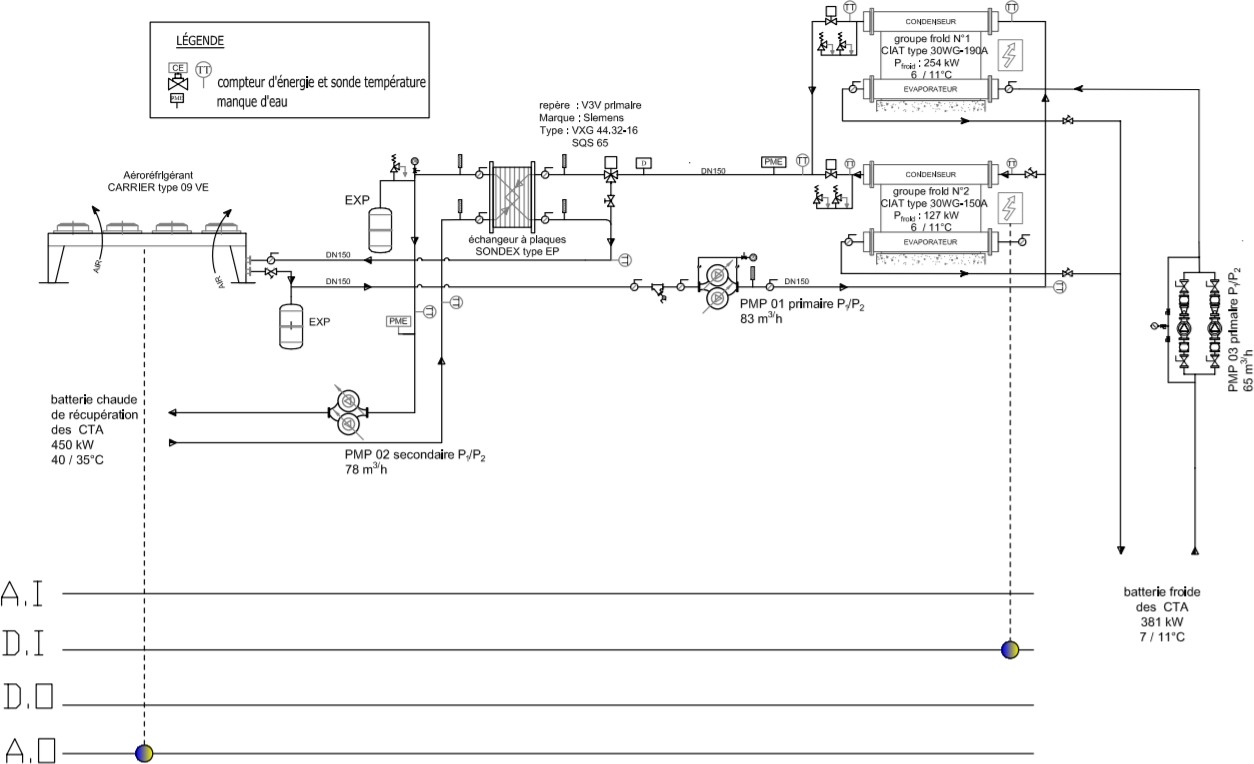 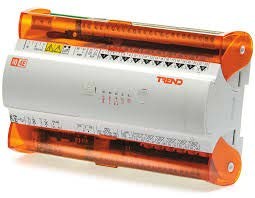 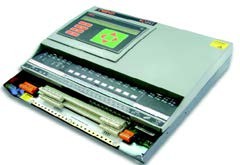 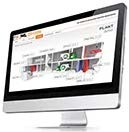 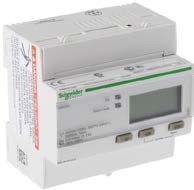 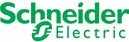 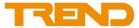 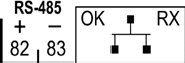 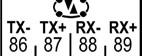 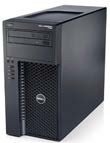 Bus terrain TRENDRS485 MODBUS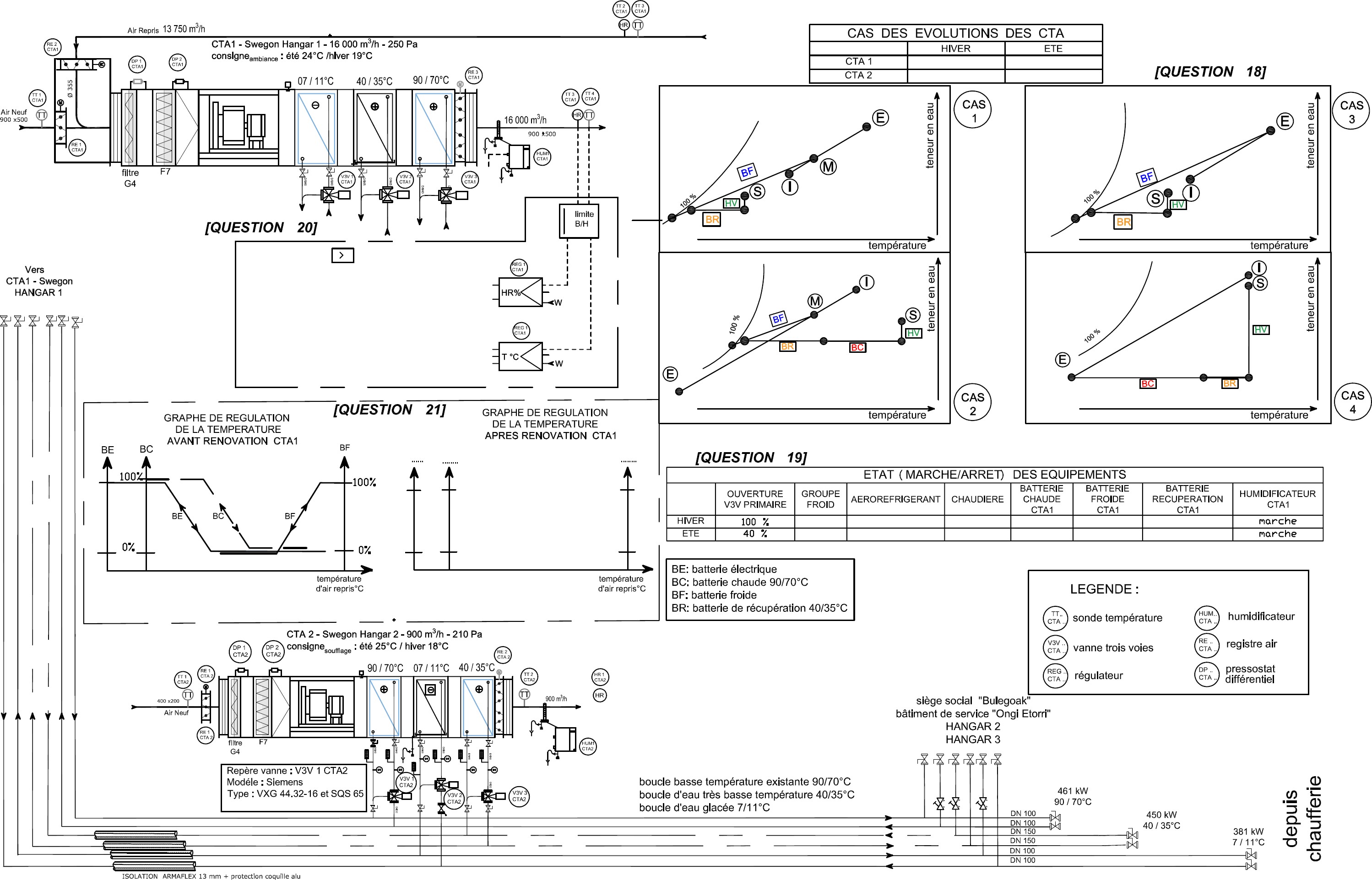 HumidificateurHumidificateur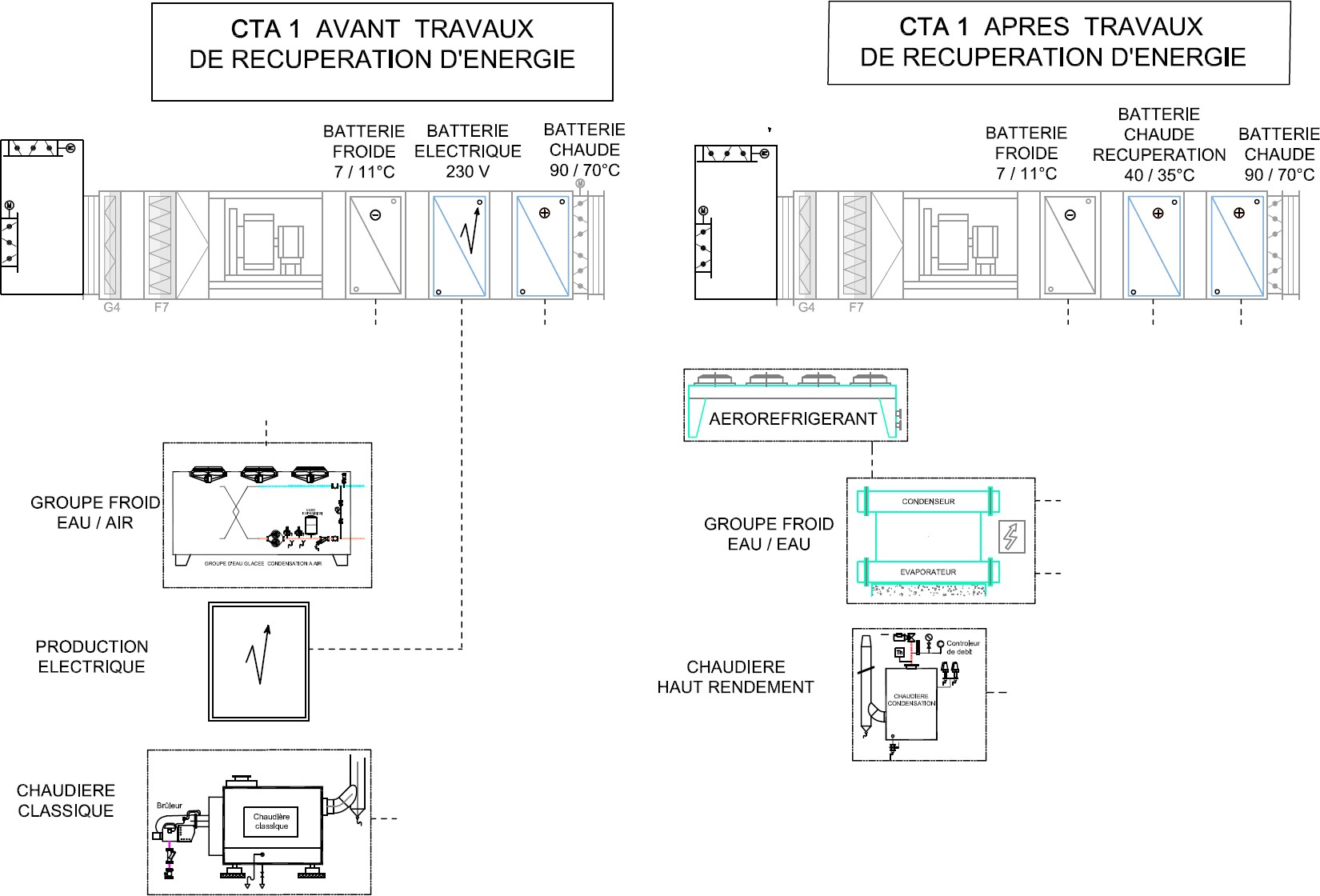 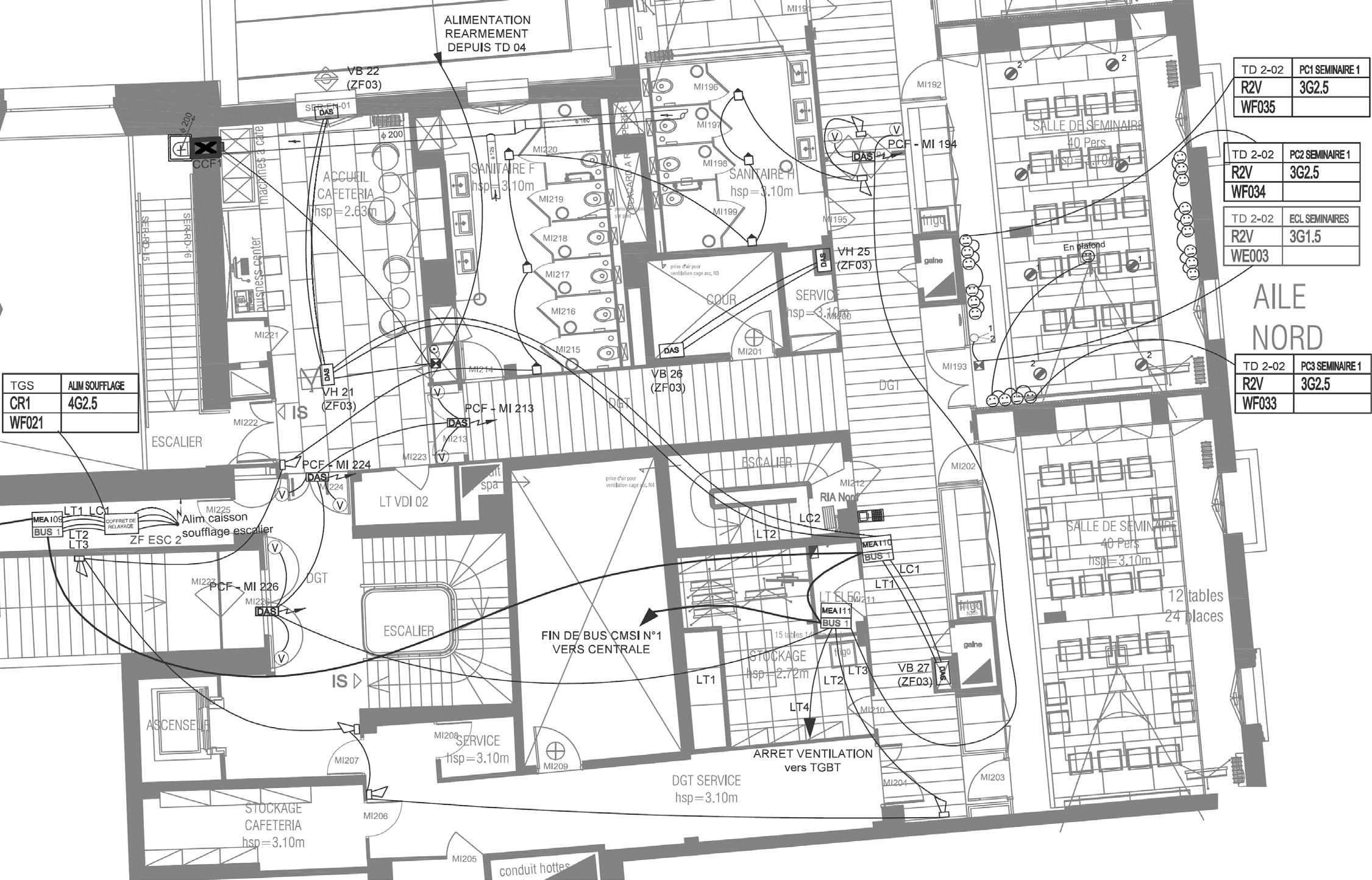 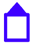 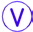 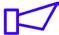 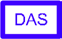 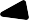 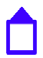 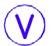 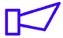 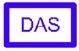 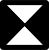 PLAN d’exécution extrait du D.O.E.BusS.D.I. : Système de Détection IncendieClapet Coupe-Feu (ZC02)A compléter question 23Circuits de Détection IncendieU.S. : Unité de SignalisationBus 1 C.M.S.I.Bus 2 C.M.S.I.2x1.5 RO2VArrêt de ladiffusion musique /PCF   MI213–224–226 (ZC01)Sirènes FlashsNon visible sur DR9 VH25 VB26VB27(ZF03)Caisson soufflage surpression escaliers (ZF ESC2)C.M.S.I. : Centralisateurde Mise en Sécuritémessages vocaux 	MEA I10	 	MEA I09	Légende :MEA : Matériel déportéZF : Zone de désenfumageZC : Zone de compartimentageVB/VH : Volet de désenfumage en position Basse/Haute PCF : Porte Coupe-FeuPCF MI194 (ZC01)Arrêt ventilation vers TGBTVH21 VB22 (ZF03)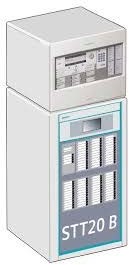 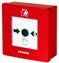 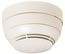 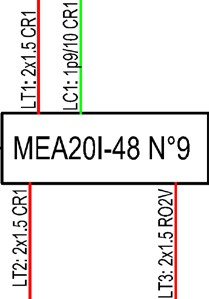 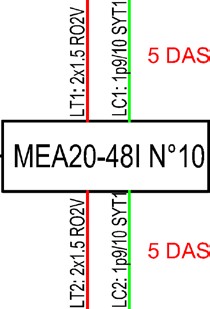 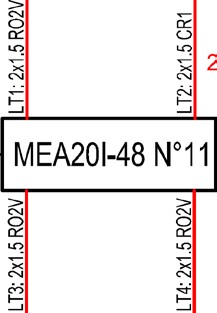 Arrêt pompierRéarmementLT : Ligne de Télécommande (ouverture/fermeture, activation/désactivation) LC : Ligne de Contrôle (détection des positions d’ouverture)CR1 : Type de câble résistant au feu (au sens de la norme NFC 32-070) C2 : Type de câble non propagateur de flammeDepuis TGBT	 	 3 tores de mesure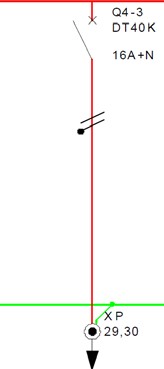 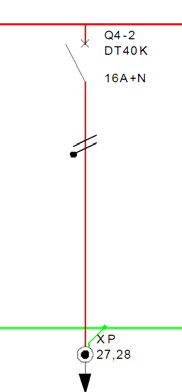 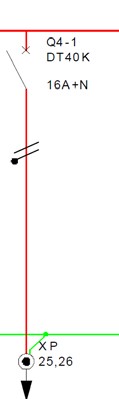 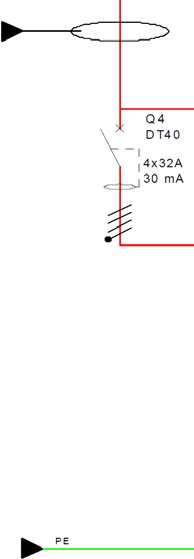 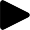 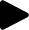 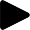 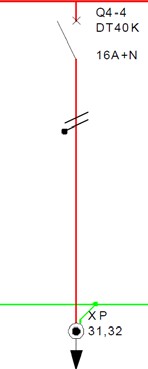 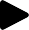 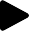 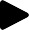 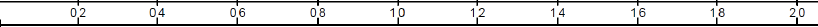 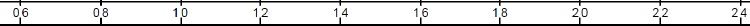 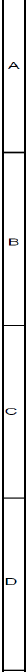 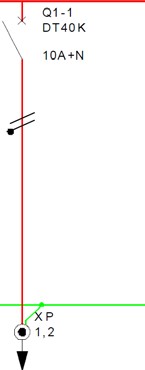 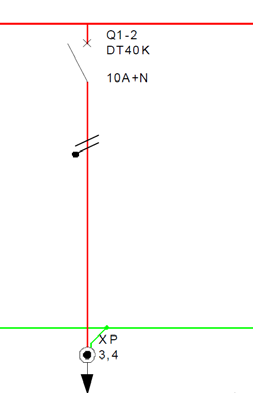 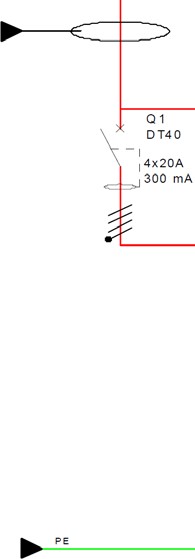 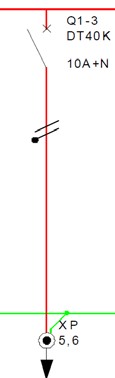 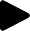 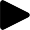 3 tores de mesureAutres circuits éclairage	Autres circuits PCEXTRAIT DU BORNIER XP DU TABLEAU DE DISTRIBUTION TD2.0.2 [Question 26] :Renvoi folio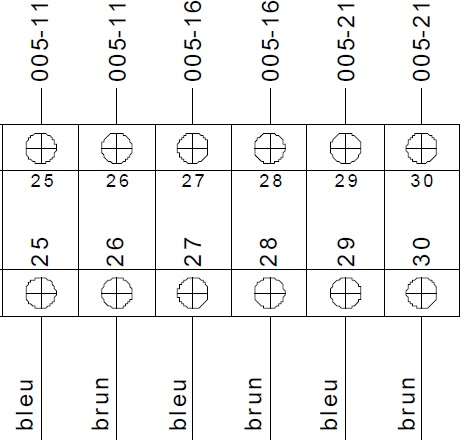 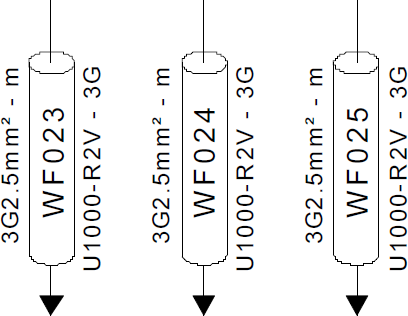 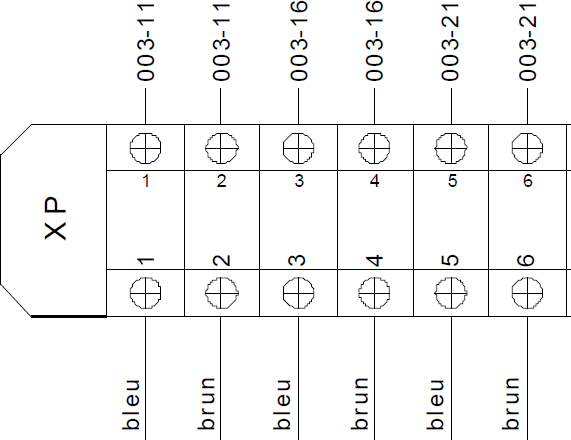 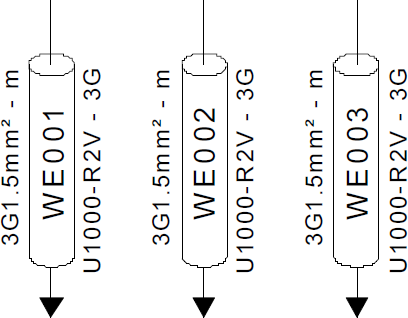 Repère des câblesREACTIONS EN CAS DE DEFAUT [Question 26] :Montant des C.E.E. en kWh cumac =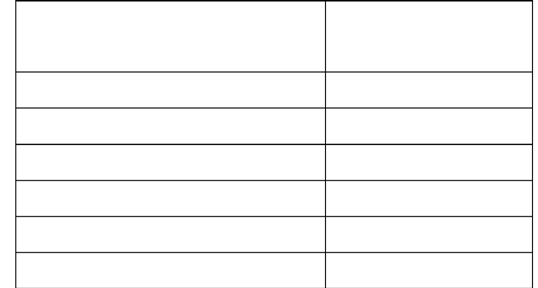 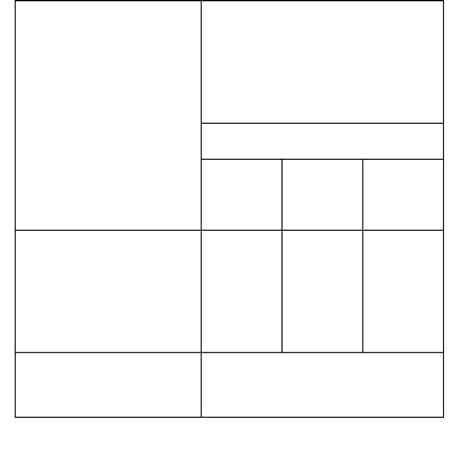 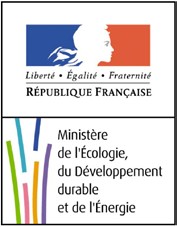 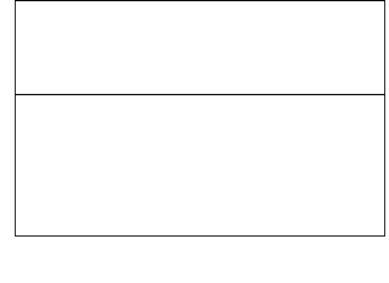 (*)	Coefficientmultiplicateur selon la valorisation de la chaleurzone climatiquechauffage desH1 N.E.H2 S.O.H3 S.E.(*) Valeurs des tableaux arrondies et non contractuelleslocaux et /ou besoin de processeau chaude0.60	0.5	0.40Certificats d’économie d’énergiesanitaire	1Opération n° BAT-TH-139P compresseur en kW (électrique) : Somme des puissances électriques des compresseurs raccordés au système de récupération de chaleur.P déjà récupérée en kW (thermique) : Puissance thermique déjà récupérée sur les groupes froids concernés par l’opération (aucune récupération existante).Précupérée en kW (thermique) : Puissance thermique du système de récupération de chaleur.Aides financières en € associées au dispositif C.E.E. :Les fournisseurs d’énergie achètent les Certificats d’Economie d’Energie à un prix variable qui dépend de l’offre et la demande.L’objet global d’économie d’énergie est défini par période.0,800,700,600,500,400,300,200,100,00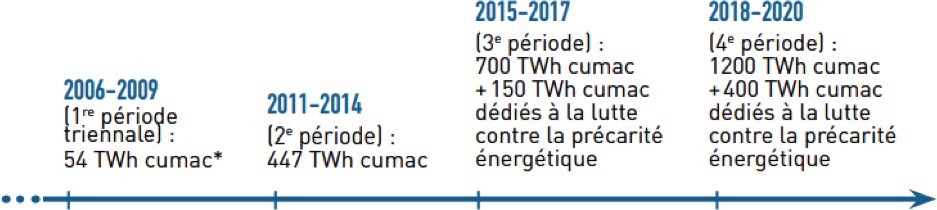 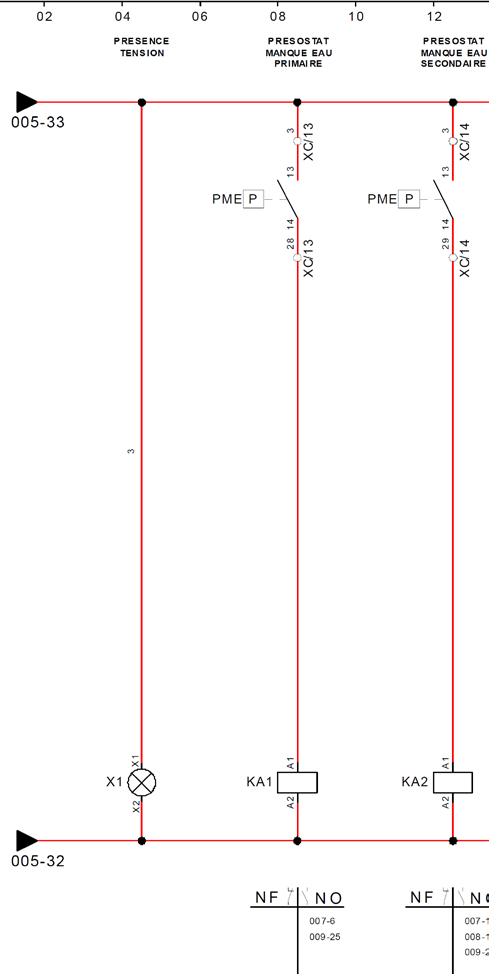 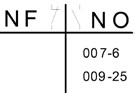 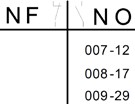 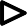 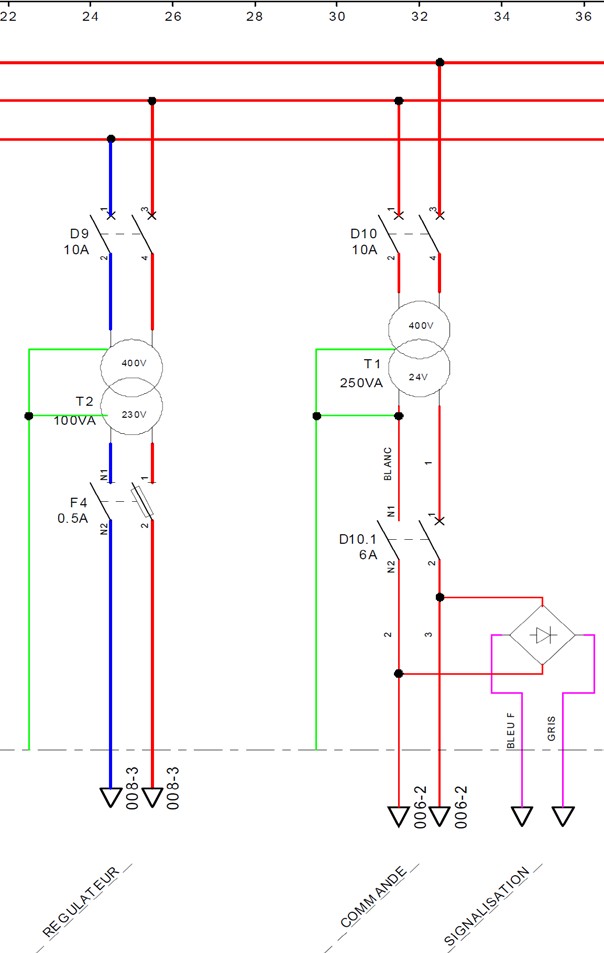 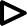 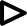 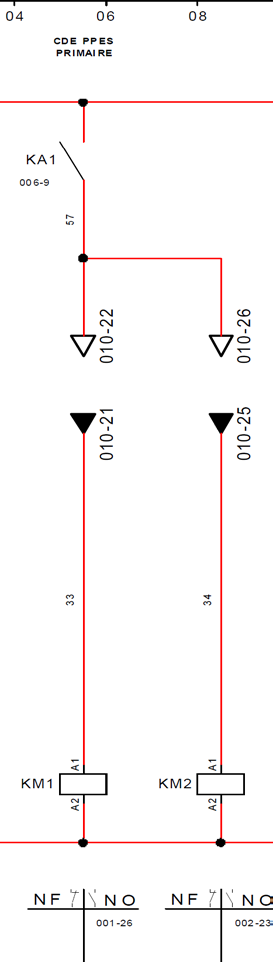 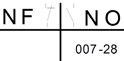 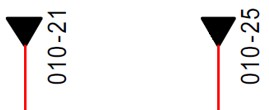 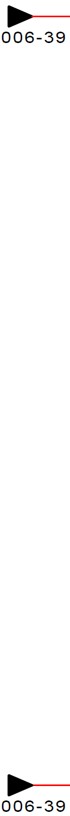 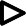 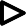 KA2 006-13KA4 006-21KA1 006-9 86	87	88	89	84	85 3006-22	2006-22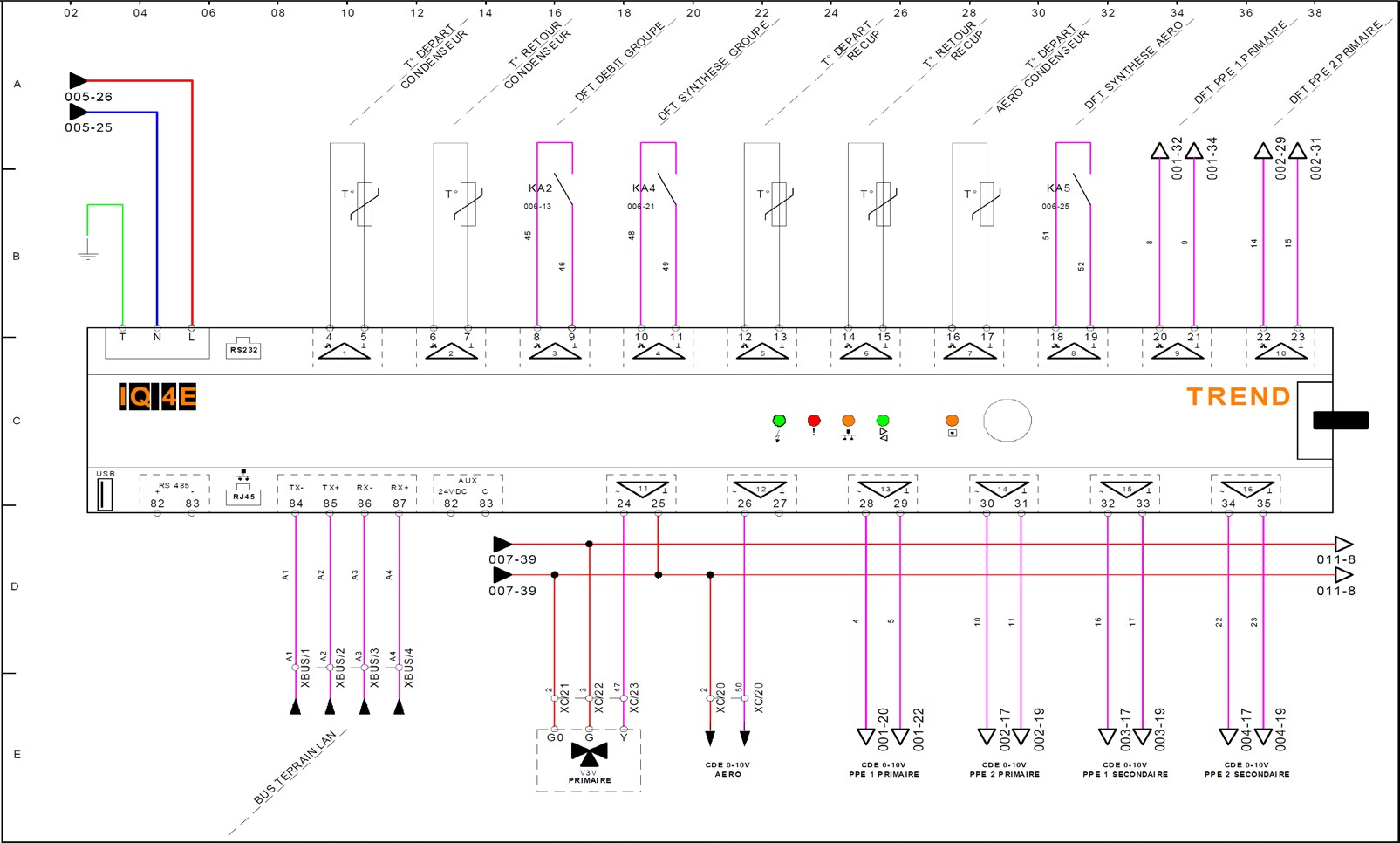 FOLIO 008Bus terrain TRENDCommande 0-10V V3VSignal 0-10V P1 primaire PMP01Signal 0-10V P2 primaire PMP01Signal 0-10V P1 secondaire PMP02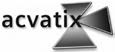 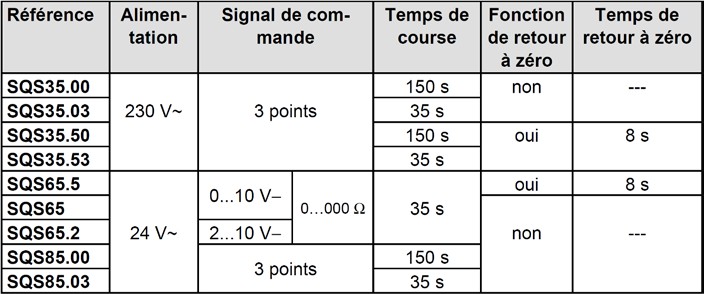 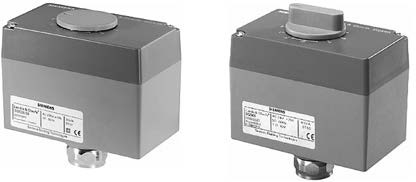 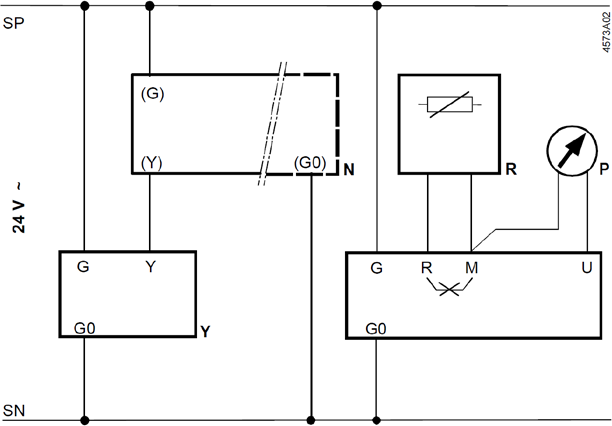 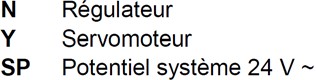 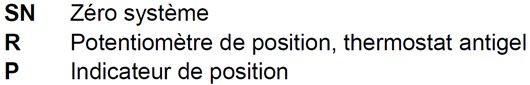 Bornes de raccordement :PRESSOSTAT « DANFOSS » :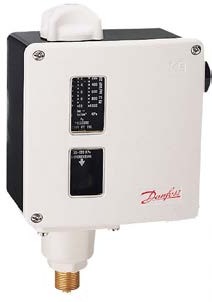 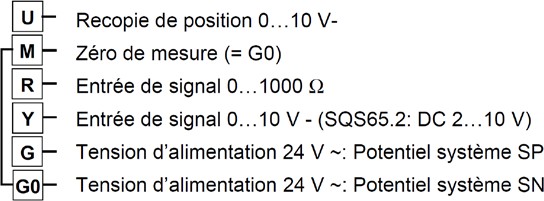 Bornes de raccordement du pressostat :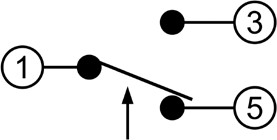 Les contacts 1 et 3 se ferment quand la pression augmente. Les contacts 1 et 5 se ferment quand la pression diminue.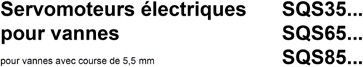 PartieTitreTemps (min)DR à rendreLecture du sujet151Production d’énergie dans la chaufferie80DR1 à DR42Gestion technique centralisée et comptage d’énergie50DR5 et DR63Traitement de l’air dans les hangars55DR7 et DR84Sécurité incendie et électrique dans le bâtiment« Ongi etorri »40DR9 à DR12ZoneBâtimentEquipementDéperditions% Air neufOccupationBilan hydriquefabricationhangar 1CTA 1renouvellement air et par les parois14% AN50 pers.ambiance très humidelogistiquehangar 2CTA 2renouvellement air100% AN20 pers.ambiance sèchelogistiquehangar 2radiateurspar les parois20 pers.ambiance sècheType de locauxDébit minimal en m3/ (h.occupant)Bureaux et locaux assimilés sans travail physique25Locaux de réunions, spectacles, vente, restauration30Ateliers et locaux avec travail physique léger45ELEMENTELEMENTANALYSE DES DEBITSANALYSE DES DEBITSANALYSE DES DEBITSANALYSE DES TEMPERATURESANALYSE DES TEMPERATURESANALYSE DES TEMPERATURESNOM DE L’ELEMENTELEMENTELEMENTdébit au point B< ou > ou =débit au point Atempérature au point B< ou > ou =température au point ANOM DE L’ELEMENTN°1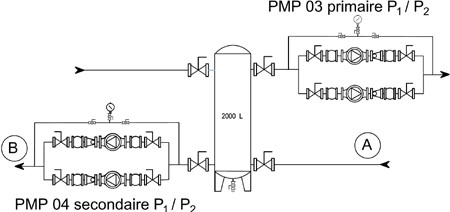 …………............N°1Pour l’élément n°1, décrire les conséquences au point B (débit et température) si le débit des pompes PMP 04 est réglé à 50 m3/h :……………………………………………………………………………………………………………………………..…………………………………..……………………………………………………………………………………………………………………………..…………………………………..……………………………………………………………………………………………………………………………..…………………………………..Pour l’élément n°1, décrire les conséquences au point B (débit et température) si le débit des pompes PMP 04 est réglé à 50 m3/h :……………………………………………………………………………………………………………………………..…………………………………..……………………………………………………………………………………………………………………………..…………………………………..……………………………………………………………………………………………………………………………..…………………………………..Pour l’élément n°1, décrire les conséquences au point B (débit et température) si le débit des pompes PMP 04 est réglé à 50 m3/h :……………………………………………………………………………………………………………………………..…………………………………..……………………………………………………………………………………………………………………………..…………………………………..……………………………………………………………………………………………………………………………..…………………………………..Pour l’élément n°1, décrire les conséquences au point B (débit et température) si le débit des pompes PMP 04 est réglé à 50 m3/h :……………………………………………………………………………………………………………………………..…………………………………..……………………………………………………………………………………………………………………………..…………………………………..……………………………………………………………………………………………………………………………..…………………………………..Pour l’élément n°1, décrire les conséquences au point B (débit et température) si le débit des pompes PMP 04 est réglé à 50 m3/h :……………………………………………………………………………………………………………………………..…………………………………..……………………………………………………………………………………………………………………………..…………………………………..……………………………………………………………………………………………………………………………..…………………………………..Pour l’élément n°1, décrire les conséquences au point B (débit et température) si le débit des pompes PMP 04 est réglé à 50 m3/h :……………………………………………………………………………………………………………………………..…………………………………..……………………………………………………………………………………………………………………………..…………………………………..……………………………………………………………………………………………………………………………..…………………………………..Pour l’élément n°1, décrire les conséquences au point B (débit et température) si le débit des pompes PMP 04 est réglé à 50 m3/h :……………………………………………………………………………………………………………………………..…………………………………..……………………………………………………………………………………………………………………………..…………………………………..……………………………………………………………………………………………………………………………..…………………………………..Pour l’élément n°1, décrire les conséquences au point B (débit et température) si le débit des pompes PMP 04 est réglé à 50 m3/h :……………………………………………………………………………………………………………………………..…………………………………..……………………………………………………………………………………………………………………………..…………………………………..……………………………………………………………………………………………………………………………..…………………………………..N°2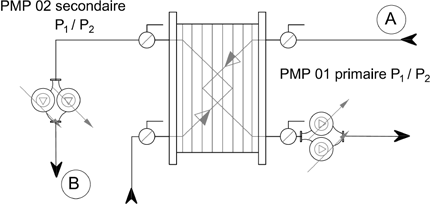 …………............N°2Pour l’élément n°2, décrire les conséquences au point B (débit et température) si le débit au point A devient égal à 60 m3/h...................................................................................................................................................................................................................................................................................................................................................................................................................................................................................................................................................................................................................................................................................Pour l’élément n°2, décrire les conséquences au point B (débit et température) si le débit au point A devient égal à 60 m3/h...................................................................................................................................................................................................................................................................................................................................................................................................................................................................................................................................................................................................................................................................................Pour l’élément n°2, décrire les conséquences au point B (débit et température) si le débit au point A devient égal à 60 m3/h...................................................................................................................................................................................................................................................................................................................................................................................................................................................................................................................................................................................................................................................................................Pour l’élément n°2, décrire les conséquences au point B (débit et température) si le débit au point A devient égal à 60 m3/h...................................................................................................................................................................................................................................................................................................................................................................................................................................................................................................................................................................................................................................................................................Pour l’élément n°2, décrire les conséquences au point B (débit et température) si le débit au point A devient égal à 60 m3/h...................................................................................................................................................................................................................................................................................................................................................................................................................................................................................................................................................................................................................................................................................Pour l’élément n°2, décrire les conséquences au point B (débit et température) si le débit au point A devient égal à 60 m3/h...................................................................................................................................................................................................................................................................................................................................................................................................................................................................................................................................................................................................................................................................................Pour l’élément n°2, décrire les conséquences au point B (débit et température) si le débit au point A devient égal à 60 m3/h...................................................................................................................................................................................................................................................................................................................................................................................................................................................................................................................................................................................................................................................................................Pour l’élément n°2, décrire les conséquences au point B (débit et température) si le débit au point A devient égal à 60 m3/h...................................................................................................................................................................................................................................................................................................................................................................................................................................................................................................................................................................................................................................................................................MODE REFROIDISSEMENTMODE REFROIDISSEMENTInformations de performance Puissance frigorifique :Puissance réinjectée au condenseur : Puissance absorbée :127 kW150 kW23 kWInformations de performance Puissance frigorifique :Puissance réinjectée au condenseur : Puissance absorbée :254 kW300 kW46 kWInformation évaporateur Type de fluide :Temp. sortie : Temp. entrée :eau 6°C11°CInformation évaporateur Type de fluide :Temp. sortie : Temp. entrée :eau 6°C11°CDébit d’eau :22 m3/hDébit d’eau :43 m3/hInformation condenseur Type de fluide :Temp. sortie : Temp. entrée :30% glycol 47°C42°CInformation condenseur Type de fluide :Temp. sortie : Temp. entrée :30% glycol 47°C42°CDébit de fluide :28 m3/hDébit de fluide :55 m3/hPuissance thermique :450 kWFluide :Type de fluide :30% glycolTemp. sortie :42°CTemp. entrée :47°CDébit de fluide :383 m /hAir :Température :35°CDébit d’air :214 000 m3/hSuperviseurSuperviseurIPDésignationDésignationGénéral éclairageEclairage sanitairesEclairage sanitairesEclairage accueil cafétéria……………..……………..Général prises de courant……………..……………..……………..……………..Circuit PC3 salle séminaire 2ProtectionRepèreQ1Q1-1Q1-1Q1-2Q1-3Q1-3Q4Q4-1Q4-1Q4-2Q4-3Q4-4ProtectionTypeDT40DT40KDT40KDT40KDT40KDT40KDT40DT40KDT40KDT40KDT40KDT40KProtectionCalibre/différentiel4x20A/300mA10A + N10A + N10A + N10A + N10A + N4x32A/30mA16A + N16A + N16A + N16A + N16A + NProtectionPouvoir coupure6 kA4,5 kA4,5 kA4,5 kA4,5 kA4,5 kA6 kA4,5 kA4,5 kA4,5 kA4,5 kA4,5 kACâbleTypeU1000-R2VU1000-R2VU1000-R2VU1000-R2VU1000-R2VU1000-R2VU1000-R2VU1000-R2VU1000-R2VU1000-R2VCâbleSection3G1.53G1.53G1.5………….………….………….………….………….………….3G2.5CâbleRepère câbleWE001WE001WE002WE003WE003WF033WF033WF034WF035WF036BTS FLUIDES ENERGIES DOMOTIQUEBTS FLUIDES ENERGIES DOMOTIQUEBTS FLUIDES ENERGIES DOMOTIQUEBTS FLUIDES ENERGIES DOMOTIQUEBTS FLUIDES ENERGIES DOMOTIQUEBTS FLUIDES ENERGIES DOMOTIQUEBTS FLUIDES ENERGIES DOMOTIQUESession : 2022Session : 2022Session : 2022Session : 2022U.41 : Analyse et définition d’un systèmeU.41 : Analyse et définition d’un systèmeU.41 : Analyse et définition d’un systèmeU.41 : Analyse et définition d’un systèmeCode : 22FE41ADS2Code : 22FE41ADS2Code : 22FE41ADS2Page : 21/26Page : 21/26Page : 21/26Page : 21/26Etat après défautQ1Q1-1Q1-2Q1-3Q4Q4-1Q4-2Q4-3Q4-4Ouvert/Fermé ?Etat après défautQ1Q1-1Q1-2Q1-3Q4Q4-1Q4-2Q4-3Q4-4Ouvert/Fermé ?BTS FLUIDES ENERGIES DOMOTIQUEBTS FLUIDES ENERGIES DOMOTIQUESession : 2022U.41 : Analyse et définition d’un systèmeCode : 22FE41ADS2Page : 22/26BTS FLUIDES ENERGIES DOMOTIQUEBTS FLUIDES ENERGIES DOMOTIQUESession : 2022U.41 : Analyse et définition d’un systèmeCode : 22FE41ADS2Page : 23/26007-6 007-12008-31 008-17009-29BTS FLUIDES ENERGIES DOMOTIQUEBTS FLUIDES ENERGIES DOMOTIQUESession : 2022U.41 : Analyse et définition d’un systèmeCode : 22FE41ADS2Page : 26/26